Publicado en BARCELONA el 10/07/2020 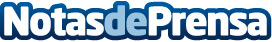 La Fundación Schneider Electric ha ayudado a más de 2.000 familias españolas donando equipos IT y alimentosLa Fundación Schneider Electric, a raíz del COVID-19, lanzó el fondo "Tomorrow Rising" para ayudar a las comunidades más vulnerables a recuperarse y salir reforzadas de la crisis. Los trabajadores de Schneider Electric y partners de más de 60 países se han unido para recaudar fondos y ser voluntarios, beneficiando así a 65 proyectos que ayudan a más de 800.000 personasDatos de contacto:Noelia Iglesias935228612Nota de prensa publicada en: https://www.notasdeprensa.es/la-fundacion-schneider-electric-ha-ayudado-a_1 Categorias: Nacional Ecología Industria Alimentaria Solidaridad y cooperación Ocio para niños Innovación Tecnológica http://www.notasdeprensa.es